   Formato de Solicitud para equipo de protección personal (EEP). Cláusula 101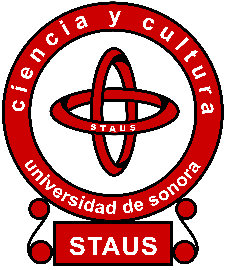 Información General1.Nombre del académico 2. Departamento y división de adscripción3. UNIDAD HermosilloSanta AnaCaborcaNogalesNavojoaCajeme 4. Actividades que realiza en el desempeño de sus funciones que requiera equipo personal o uniforme.5. Desempeña funciones dentro de laboratorio6. Desempeña sus labores en campo, al exterior de UNISON7. Otro. Especifique8. A qué tipo de agentes (físico, químicos, biológicos y ambientales) se encuentra expuesto  9. Tipo de exámenes de laboratorio que usted debiera realizarse considerando su exposición a los diferentes tipos de agentesEn el siguiente apartado usted podrá solicitar el equipo de protección personal que requiera para el desempeño de sus actividades laborales10.Equipo que solicita:11. Características12.  Talla   VACUNA COVID19 10. Está vacunado/a   contra covid19?sino11. Tipo de vacunaPfizerCansinoAstra sénecaOtra 